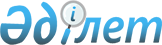 О внесении изменений в некоторые приказы Министра энергетики Республики КазахстанПриказ и.о. Министра энергетики Республики Казахстан от 30 ноября 2022 года № 388. Зарегистрирован в Министерстве юстиции Республики Казахстан 30 ноября 2022 года № 30837.
      ПРИКАЗЫВАЮ:
      1. Утвердить прилагаемый перечень некоторых приказов Министра энергетики Республики Казахстан, в которые вносятся изменения.
      2. Департаменту развития электроэнергетики Министерства энергетики Республики Казахстан в установленном законодательством Республики Казахстан порядке обеспечить:
      1) государственную регистрацию настоящего приказа в Министерстве юстиции Республики Казахстан;
      2) размещение настоящего приказа на интернет-ресурсе Министерства энергетики Республики Казахстан;
      3) в течение десяти рабочих дней после государственной регистрации настоящего приказа в Министерстве юстиции Республики Казахстан представление в Департамент юридической службы Министерства энергетики Республики Казахстан сведений об исполнении мероприятий, предусмотренных подпунктами 1) и 2) настоящего пункта.
      3. Контроль за исполнением настоящего приказа возложить на курирующего вице-министра энергетики Республики Казахстан.
      4. Настоящий приказ вводится в действие по истечении десяти календарных дней после дня его первого официального опубликования.
      Сноска. В пункт 4 вносится изменение на казахском языке, текст на русском языке не меняется в соответствии с приказом и.о. Министра энергетики РК от 15.02.2023 № 68 (вводится в действие по истечении десяти календарных дней после дня его первого официального опубликования).

 Перечень некоторых приказов Министра энергетики Республики Казахстан, в которые вносятся изменения
      1. В приказе Министра энергетики Республики Казахстан от 27 февраля 2015 года № 152 "Об утверждении Правил организации и функционирования рынка электрической мощности" (зарегистрирован в Реестре государственной регистрации нормативных правовых актов за № 10612):
      в Правилах организации и функционирования рынка электрической мощности, утвержденных указанным приказом:
      пункт 2 изложить в новой редакции:
      "2. В настоящих Правилах применяются следующие понятия и определения:
      1) объем снижения – разница соответствующих энергопроизводящей организации аттестованной электрической мощности, определенной по результатам проведения внеочередных аттестаций электрических станций энергопроизводящей организации, и суммарной электрической мощности отпуска в сеть, в мегаваттах (далее – МВт);
      2) метод смежного усреднения – метод определения (расчета) максимального за расчетный период (календарный месяц) значения электрической мощности потребления промышленного комплекса, в соответствии с которым максимальное за расчетный период (календарный месяц) значение электрической мощности потребления промышленного комплекса определяется как соответствующее среднее за все контрольные периоды данного расчетного периода (календарного месяца) значение нетто-мощности промышленного комплекса за вычетом импортируемой электрической мощности;
      3) аттестованная электрическая мощность – сумма аттестованных электрических мощностей электрических станций по результатам соответствующих аттестаций, в МВт;
      4) контрольный период – отрезок времени календарного дня с 17:00 до 23:00 часов местного времени (с понедельника по пятницу, кроме праздничных дней);
      5) генерирующая установка – устройство, вырабатывающее электрическую энергию;
      6) аттестация электрической мощности генерирующих установок – мероприятия, проводимые Системным оператором, которые направлены на определение значений аттестованной электрической мощности и аттестованных скоростей увеличения и уменьшения электрической мощности;
      7) ведомость рабочих электрических мощностей генерации, технологических и технических минимумов – документ, составляемый Системным оператором на каждые сутки текущего и предстоящего расчетного периода (календарного месяца), в который включаются предоставленные энергопроизводящими организациями и согласованные Системным оператором значения рабочих электрических мощностей генерации, возможных электрических мощностей генерации, технологических и технических минимумов электрических станций энергопроизводящих организаций;
      8) возможная электрическая мощность генерации – сумма рабочей электрической мощности генерации тепловых электрических станций энергопроизводящей организации (с учетом ограничений установленной электрической мощности и согласованных с Системным оператором плановых ремонтов) и той части соответствующей рабочей электрической мощности генерации энергопроизводящей организации, которая приходится на входящие в ее состав гидравлические электрические станции (по условиям обеспечения заданных бассейновыми инспекциями по регулированию использования и охране водных ресурсов расходов воды, в соответствии со статьей 40 Водного кодекса Республики Казахстан, в МВт;
      9) суммарная электрическая мощность отпуска в сеть – суммарная электрическая мощность за вычетом учтенного в ней максимального в расчетном году значения электрической мощности собственных нужд электрических станций энергопроизводящей организации, в МВт;
      10) суммарная вычитаемая электрическая мощность – сумма следующих параметров, указанных для соответствующего календарного года в действующих договорах о покупке услуги по поддержанию готовности электрической мощности энергопроизводящей организации или, в случае их отсутствия (не заключения), в одном из действующих двусторонних договоров по обеспечению электрической мощностью энергопроизводящей организации: максимального в расчетном году значения электрической мощности собственного потребления, максимальной в расчетном году электрической мощности поставок субъектам розничного рынка и максимальной в расчетном году электрической мощности экспорта, в МВт;
      11) суммарная электрическая мощность – сумма договорного объема услуги по поддержанию и суммарной вычитаемой электрической мощности, в МВт;
      12) плановый ремонт – плановый ремонт, включенный в согласованный с Системным оператором график ремонтов;
      13) система планирования – совокупность программно-технических средств, предназначенных для передачи субъектами оптового рынка электрической энергии заявок по производству-потреблению электрической энергии за день вперед, формированию суточного графика производства-потребления электрической энергии, а также передаче заявок день в день (корректировка утвержденного суточного графика);
      14) ремонтная мощность – совокупная установленная электрическая мощность находящихся во всех видах ремонта (в состоянии вне резерва) генерирующих установок электрических станций энергопроизводящей организации;
      15) импортируемая электрическая мощность – среднемесячная мощность электрической энергии, поставляемой из-за пределов территории Республики Казахстан;
      16) потребители рынка мощности – энергоснабжающие, энергопередающие организации и потребители, являющиеся субъектами оптового рынка электрической энергии, в том числе, промышленные комплексы;
      17) объем сокращения – разница соответствующих энергопроизводящей организации суммарной электрической мощности отпуска в сеть, увеличенной на значение договорного объема услуги по обеспечению электрической мощностью, и аттестованной электрической мощности, определенная по результатам проведения внеочередных аттестаций электрических станций энергопроизводящей организации, в МВт;
      18) номинальный плановый ремонтный период – отрезок времени, необходимый для проведения планового ремонта соответствующей генерирующей установки в типовом объеме, длительностью не более ста восьмидесяти календарных дней в рамках соответствующего календарного года;
      19) оператор рынка централизованной торговли – организация, осуществляющая централизованные торги электрической энергией, включая спот-торги электрической энергией, и услугой по поддержанию готовности электрической мощности;
      20) промышленный комплекс – организация, являющаяся субъектом оптового рынка электрической энергии, имеющая в своем составе электрические станции, не являющиеся отдельными юридическими лицами, выработка электрической энергии которыми осуществляется с целью потребления предприятиями и объединениями, входящими в состав данной организации, а так же реализации на оптовом и (или) розничном рынках электрической энергии, и не заключившая договоры о покупке услуги по поддержанию готовности электрической мощности с единым закупщиком;
      21) нетто-мощность промышленного комплекса – электрическая мощность, представляющая из себя разность электрической мощности потребления промышленного комплекса и электрической мощности отпуска в сеть электрических станций, входящих в состав промышленного комплекса, с учетом покупки у расчетно-финансового центра электрической энергии, произведенной объектами по использованию возобновляемых источников энергии, в качестве условного потребителя электрической энергии от возобновляемых источников энергии (отрицательные значения данной разницы приравниваются к нулю);
      22) допустимый объем продажи мощности на торгах – разница аттестованной электрической мощности и не продаваемой на торгах электрической мощности энергопроизводящей организации, в МВт;
      23) не продаваемая на торгах электрическая мощность – сумма подтвержденных по результатам соответствующих аттестаций объемов услуги по поддержанию готовности электрической мощности, указанных для соответствующего календарного года в действующих договорах о покупке услуги по поддержанию готовности электрической мощности энергопроизводящей организации, заключенных согласно подпунктам 1), 2), 3), 4), 5) и 6) пункта 11 настоящих Правил, и суммарной вычитаемой электрической мощности, уменьшенной на сумму значений электрических мощностей собственных нужд электрических станций энергопроизводящей организации, зафиксированных по результатам соответствующих аттестаций, в МВт;
      24) тестовая команда – распоряжение, данное Системным оператором энергопроизводящей организации, на изменение электрической мощности электрических станций, входящих в состав энергопроизводящей организации;
      25) технический минимум – сумма минимальных допустимых электрических мощностей генерирующих установок: для конденсационных, теплофикационных, газотурбинных и парогазовых электрических станций - по условиям обеспечения стабильности их работы согласно соответствующим паспортным данным, для гидравлических электрических станций по условиям обеспечения, заданным расходам воды бассейновыми инспекциями по регулированию использования и охране водных ресурсов расходов воды, в соответствии со статьей 40 Водного кодекса Республики Казахстан, в МВт;
      26) технологический минимум – сумма минимальных электрических мощностей генерирующих установок (при заданном уровне их тепловой нагрузки), в МВт;
      27) метод полного усреднения – метод определения (расчета) максимального за расчетный период (календарный месяц) значения электрической мощности потребления энергопередающей организации, в соответствии с которым максимальное за расчетный период (календарный месяц) значение электрической мощности потребления энергопередающей организации определяется как среднее за данный расчетный период (календарный месяц) значение электрической мощности потребления энергопередающей организации для покрытия потерь электрической энергии в собственных сетях и на хозяйственные нужды за вычетом импортируемой электрической мощности;
      28) реестр групп лиц – формируемый уполномоченным органом и размещаемый на официальном интернет-ресурсе уполномоченного органа перечень энергопроизводящих организаций и потребителей, входящих в одну группу лиц, при условии наличия контроля в соответствии с частями второй и третьей пункта 1-1 статьи 9 Закона;
      29) уполномоченный орган – государственный орган, осуществляющий руководство в области электроэнергетики;
      30) договорной объем услуги по поддержанию – сумма объемов услуги по поддержанию готовности электрической мощности, указанных для соответствующего календарного года в действующих договорах о покупке услуги по поддержанию готовности электрической мощности энергопроизводящей организации, в МВт;
      31) объем аккумулирования – положительное значение разницы фактической суммарной оплаты услуги по обеспечению готовности электрической мощности к несению нагрузки единого закупщика, которую потребители рынка мощности осуществили за все предыдущие расчетные периоды (календарные месяцы) текущего календарного года, и фактической суммарной оплаты услуги по поддержанию готовности электрической мощности энергопроизводящих организаций, которую осуществил единый закупщик за все предыдущие расчетные периоды (календарные месяцы) текущего календарного года;
      32) метод частичного усреднения – метод определения (расчета) максимального за расчетный период (календарный месяц) значения электрической мощности потребления потребителя рынка мощности, в соответствии с которым максимальное за расчетный период (календарный месяц) значение электрической мощности потребления потребителя рынка мощности определяется как соответствующее среднее за все контрольные периоды данного расчетного периода (календарного месяца) значение электрической мощности потребления потребителя рынка мощности за вычетом импортируемой электрической мощности;
      33) аттестованная скорость уменьшения электрической мощности – среднее значение скорости уменьшения электрической мощности электрической станцией энергопроизводящей организации за время прохождения электрической станцией третьего этапа аттестации электрической мощности генерирующих установок, в МВт/минут;
      34) аттестованная скорость увеличения электрической мощности – среднее значение скорости увеличения электрической мощности генерирующих установок электрической станции энергопроизводящей организации за время прохождения электрической станцией первого этапа аттестации электрической мощности генерирующих установок, в МВт/минут;
      35) услуга по обеспечению электрической мощностью – услуга, оказываемая энергопроизводящими организациями потребителям, входящим с ними в одну группу лиц, включенную в реестр групп лиц, по обеспечению электрической мощностью;
      36) договорной объем услуги по обеспечению электрической мощностью – сумма объемов услуги по обеспечению электрической мощностью, указанных для соответствующего календарного года в действующих двусторонних договорах по обеспечению электрической мощностью между энергопроизводящей организацией и потребителями, входящими с ней в одну группу лиц, включенную в реестр групп лиц, в МВт;
      37) централизованные торги электрической мощностью – процесс, направленный на заключение договоров на оказание услуг по поддержанию готовности электрической мощности между энергопроизводящими организациями и единым закупщиком, в электронной системе торговли;
      38) график проведения централизованных торгов электрической мощностью – расписание с указанием даты, времени начала и окончания проведения централизованных торгов электрической мощностью;
      39) аттестованная электрическая мощность электрической станции – среднее за время фиксации значение электрической мощности отпуска в сеть генерирующих установок электрической станции энергопроизводящей организации, в МВт;
      40) электрическая мощность собственных нужд электрической станции – электрическая мощность, представляющая из себя разность электрической мощности генерации и электрической мощности отпуска в сеть генерирующих установок электрической станции;
      41) электрическая мощность собственного потребления энергопроизводящей организации – электрическая мощность, представляющая из себя сумму электрической мощности потребления предприятиями и объединениями, входящими в состав энергопроизводящей организации и не являющимися отдельными юридическими лицами, и электрической мощности собственных, хозяйственных и иных нужд электрических станций, входящих в состав энергопроизводящей организации.
      Иные понятия и определения, использованные в настоящих Правилах, применяются в соответствии с законодательством Республики Казахстан в области электроэнергетики.";
      пункт 5 изложить в новой редакции:
      "5. Перечень потребителей рынка мощности размещается на интернет-ресурсе системного оператора и актуализируется системным оператором по факту изменения состава потребителей рынка мощности. 
      Системный оператор направляет единому закупщику информацию о включенных и исключенных потребителях рынка мощности из вышеуказанного перечня.";
      пункты 11, 12 и 13 изложить в новой редакции:
      "11. В соответствии с пунктом 3-1 статьи 15-3 Закона для покрытия прогнозного спроса на электрическую мощность единый закупщик осуществляет заключение договоров о покупке услуги по поддержанию готовности электрической мощности (в порядке приоритетности):
      1) с победителями тендеров на строительство генерирующих установок, вновь вводимых в эксплуатацию. При этом индивидуальный тариф на услугу по поддержанию готовности электрической мощности, объем и сроки покупки услуги по поддержанию готовности электрической мощности для каждого договора о покупке услуги по поддержанию готовности электрической мощности, заключаемого с данными организациями, устанавливаются уполномоченным органом; 
      2) с победителями аукционных торгов. При этом индивидуальный тариф на услугу по поддержанию готовности электрической мощности при строительстве вновь вводимых в эксплуатацию генерирующих установок с маневренным режимом генерации, объем покупки услуги по поддержанию готовности электрической мощности для каждого договора о покупке услуги по поддержанию готовности электрической мощности, заключаемого с данными организациями, определяются по итогам аукционных торгов;
      3) с действующими энергопроизводящими организациями, которые заключили инвестиционное соглашение на модернизацию, расширение, реконструкцию и (или) обновление с уполномоченным органом. При этом индивидуальный тариф на услугу по поддержанию готовности электрической мощности, объем и сроки покупки услуги по поддержанию готовности электрической мощности для каждого договора о покупке услуги по поддержанию готовности электрической мощности, заключаемого с данными организациями, устанавливаются уполномоченным органом;
      4) с энергопроизводящими организациями, включенными в реестр групп лиц, в объеме, созданном для покрытия дефицита в ЕЭС РК в соответствии с подпунктами 1) и 2) пункта 6 статьи 15-5 Закона и не востребованном соответствующей группой лиц. Объем и сроки определяются в соответствии с Правилами участия потребителей, включенных в реестр групп лиц, в создании электрической мощности для покрытия прогнозируемого дефицита, утвержденными приказом Министра энергетики Республики Казахстан от 19 декабря 2018 года № 515 (зарегистрирован в Реестре государственной регистрации нормативных правовых актов за № 18004);
      5) с действующими энергопроизводящими организациями, реализующими мероприятия по модернизации, реконструкции и (или) расширению со строительством генерирующих установок с использованием газа в качестве альтернативного типа топлива;
      6) ежегодно с действующими энергопроизводящими организациями, в состав которых входят теплоэлектроцентрали, кроме энергопроизводящих организаций, включенных в реестр групп лиц, на предстоящий календарный год по предельному тарифу на услугу по поддержанию готовности электрической мощности. Объем услуги по поддержанию готовности электрической мощности для каждого договора о покупке услуги по поддержанию готовности электрической мощности, заключаемого с данными организациями, определяется в порядке, определенном уполномоченным органом, и представляет из себя разность планового максимального за соответствующий год значения минимальной электрической мощности генерирующих установок (при заданном уровне их тепловой нагрузки) теплоэлектроцентралей, входящих в состав энергопроизводящей организации, и максимального за соответствующий год значения электрической мощности собственного потребления данной энергопроизводящей организации, при этом:
      в данном объеме не учитывается минимальная электрическая мощность генерирующих установок (при заданном уровне их тепловой нагрузки), вводимых в эксплуатацию в рамках инвестиционного соглашения на модернизацию, расширение, реконструкцию и (или) обновление;
      данный объем принимается равным нулю в случае, если плановое максимальное за соответствующий год значение минимальной электрической мощности генерирующих установок (при заданном уровне их тепловой нагрузки) теплоэлектроцентралей, входящих в состав энергопроизводящей организации, не превышает максимального за соответствующий год значения электрической мощности собственного потребления данной энергопроизводящей организации;
      7) ежегодно до двадцать пятого декабря с действующими энергопроизводящими организациями на предстоящий календарный год по результатам централизованных торгов электрической мощностью по ценам и в объемах, которые сложились по результатам данных торгов. При этом суммарный объем услуги по поддержанию готовности электрической мощности всех договоров о покупке услуги по поддержанию готовности электрической мощности, заключаемых с данными энергопроизводящими организациями в соответствии с настоящим подпунктом (далее - Объемы торгов), равен разности объема прогнозного спроса на электрическую мощность на предстоящий календарный год, определяемого в соответствии с пунктом 48 настоящих Правил, и объемов услуги по поддержанию готовности электрической мощности, определяемых в соответствии с подпунктами 1), 2), 3), 4), 5) и 6) настоящего пункта.
      Единый закупщик заключает договоры о покупке услуги по поддержанию готовности электрической мощности с действующими энергопроизводящими организациями по результатам централизованных торгов электрической мощностью в суммарном объеме меньше Объемов торгов в случаях, когда суммарный объем услуги по поддержанию готовности электрической мощности допущенных к торгам энергопроизводящих организаций меньше Объемов торгов.
      "12. Указанный в подпункте 3) пункта 11 настоящих Правил индивидуальный тариф на услугу по поддержанию готовности электрической мощности, объем и сроки покупки услуги по поддержанию готовности электрической мощности для каждого договора о покупке услуги по поддержанию готовности электрической мощности, заключаемого с данными организациями, устанавливаются уполномоченным органом согласно Правилам допуска на рассмотрение, рассмотрения и отбора инвестиционных программ модернизации, расширения, реконструкции и (или) обновления, заключения инвестиционных соглашений на модернизацию, расширение, реконструкцию и (или) обновление, соответствующего заключения договоров о покупке услуги по поддержанию готовности электрической мощности и установления для данных договоров индивидуальных тарифов на услугу по поддержанию готовности электрической мощности, объемов и сроков покупки услуги по поддержанию готовности электрической мощности, утвержденным приказом Министра энергетики Республики Казахстан от 28 ноября 2017 года № 416 (зарегистрирован в Реестре государственной регистрации нормативных правовых актов за № 16098).
      Указанный в подпункте 5) пункта 11 настоящих Правил индивидуальный тариф на услугу по поддержанию готовности электрической мощности, объем и сроки покупки услуги по поддержанию готовности электрической мощности для каждого договора о покупке услуги по поддержанию готовности электрической мощности, заключаемого с данными организациями, устанавливается в соответствии с порядком рассмотрения инвестиционных программ по модернизации, реконструкции и (или) расширению со строительством генерирующих установок с использованием газа в качестве альтернативного типа топлива, заключения инвестиционных соглашений на модернизацию, реконструкцию и (или) расширение со строительством генерирующих установок с использованием газа в качестве альтернативного типа топлива, соответствующего заключения договоров о покупке услуги по поддержанию готовности электрической мощности и установления для данных договоров индивидуальных тарифов на услугу по поддержанию готовности электрической мощности, объемов и сроков покупки услуги по поддержанию готовности электрической мощности, утверждаемым уполномоченным органом в соответствии с подпунктом 70-44) статьи 5 Закона. 
      Указанный в подпункте 6) пункта 11 настоящих Правил объем услуги по поддержанию готовности электрической мощности для каждого договора о покупке услуги по поддержанию готовности электрической мощности, заключаемого с действующими энергопроизводящими организациями, в состав которых входят теплоэлектроцентрали, определяется в соответствии с Правилами определения объема услуги по поддержанию готовности электрической мощности для договоров о покупке услуги по поддержанию готовности электрической мощности, заключаемых единым закупщиком с действующими энергопроизводящими организациями, в состав которых входят теплоэлектроцентрали, утвержденными приказом Министра энергетики Республики Казахстан от 3 декабря 2015 года № 688 (зарегистрирован в Реестре государственной регистрации нормативных правовых актов за № 12510).
      "13. Единый закупщик ежегодно рассчитывает Объемы торгов, в том числе приходящиеся на зоны и области зон ЕЭС РК, по следующим формулам:
      Рторги.север = Рспрос.север - Ртендер.север - Раукцион.север - РИС.север - Рреестр.север - РИГ.север - РТМ.север, Рторги.юг = Рспрос.юг - Ртендер.юг - Раукцион.юг - Рреестр.юг - РИС.юг - РИГ.юг - РТМ.юг, Рторги.(ЗКО+А) = Рспрос. (ЗКО+А) - Ртендер. (ЗКО+А) - Раукцион. (ЗКО+А) - Рреестр. (ЗКО+А) - РИС. (ЗКО+А) - РИГ.(ЗКО+А) - РТМ.(ЗКО+А), Рторги.(М) = Рспрос. (М) - Ртендер. (М) - Раукцион. (М) - Рреестр.(М) - РИС.(М) - РИГ.(М) - РТМ.(М), РSторги = Рторги.север + Рторги.юг + Рторги.(ЗКО+А)+ Рторги.(М), где
      Ртендер.север, Ртендер.юг, Ртендер. (ЗКО+А), Ртендер. (М) – суммарные объемы услуги по поддержанию готовности электрической мощности на предстоящий календарный год договоров о покупке услуги по поддержанию готовности электрической мощности, заключенных единым закупщиком с победителями тендеров на строительство генерирующих установок, вновь вводимых в эксплуатацию, Северной зоны ЕЭС РК, Южной зоны ЕЭС РК, Западно-Казахстанской и Атырауской областей Западной зоны ЕЭС РК в совокупности, Мангистауской области Западной зоны ЕЭС РК, в МВт;
      Раукцион.север, Раукцион.юг, Раукцион. (ЗКО+А), Раукцион. (М) - суммарные объемы услуги по поддержанию готовности электрической мощности на предстоящий календарный год договоров о покупке услуги по поддержанию готовности электрической мощности, заключенных единым закупщиком с победителями аукционных торгов вновь вводимых в эксплуатацию генерирующих установок с маневренным режимом генерации, Северной зоны ЕЭС РК, Южной зоны ЕЭС РК, Западно-Казахстанской и Атырауской областей Западной зоны ЕЭС РК в совокупности, Мангистауской области Западной зоны ЕЭС РК, в МВт;
      Рреестр.север, Рреестр.юг , Рреестр. (ЗКО+А), Рреестр. (М) – суммарные объемы услуги по поддержанию готовности электрической мощности на предстоящий календарный год договоров о покупке услуги по поддержанию готовности электрической мощности, заключенных единым закупщиком с действующими энергопроизводящими организациями, включенными в реестр групп лиц, Северной зоны ЕЭС РК, Южной зоны ЕЭС РК, Западно-Казахстанской и Атырауской областей Западной зоны ЕЭС РК в совокупности, Мангистауской области Западной зоны ЕЭС РК в соответствии с подпунктом 4) пункта 11 настоящих Правил;
      РИГ.север, РИГ.юг, РИГ.(ЗКО+А), РИГ.(М) – суммарные объемы услуги по поддержанию готовности электрической мощности на предстоящий календарный год договоров о покупке услуги по поддержанию готовности электрической мощности, заключенных единым закупщиком с действующими энергопроизводящими организациями Северной зоны ЕЭС РК, Южной зоны ЕЭС РК, Западно-Казахстанской и Атырауской областей Западной зоны ЕЭС РК в совокупности, Мангистауской области Западной зоны ЕЭС РК, которые заключили инвестиционное соглашение на модернизацию, реконструкцию и (или) расширение со строительством генерирующих установок с использованием газа в качестве альтернативного типа топлива с уполномоченным органом, в МВт; 
      РТМ.север, РТМ.юг, РТМ.(ЗКО+А), РТМ.(М) – суммарные объемы услуги по поддержанию готовности электрической мощности на предстоящий календарный год договоров о покупке услуги по поддержанию готовности электрической мощности, заключенных единым закупщиком с действующими энергопроизводящими организациями, в состав которых входят теплоэлектроцентрали, Северной зоны ЕЭС РК, Южной зоны ЕЭС РК, Западно-Казахстанской и Атырауской областей Западной зоны ЕЭС РК в совокупности, Мангистауской области Западной зоны ЕЭС РК, в МВт;
      Рторги.север, Рторги.юг, Рторги.(ЗКО+А) , Рторги.(М) – Объемы торгов, приходящиеся на Северную зону ЕЭС РК, Южную зону ЕЭС РК, Западно-Казахстанскую и Атыраускую области Западной зоны ЕЭС РК в совокупности, Мангистаускую область Западной зоны ЕЭС РК, в МВт;
      РSторги – Объемы торгов, в МВт.";
      пункты 25 и 26 изложить в новой редакции:
      "25. Энергопроизводящие организации осуществляют реализацию услуги по поддержанию готовности электрической мощности единому закупщику на централизованных торгах электрической мощностью в объеме, не превышающем аттестованной электрической мощности, за вычетом:
      1) электрической мощности генерирующих установок, вновь вводимых в эксплуатацию на тендерной основе, а также электрической мощности вновь вводимых в эксплуатацию генерирующих установок с маневренным режимом генерации по результатам аукционных торгов;
      2) электрической мощности генерирующих установок, вводимых в эксплуатацию в рамках инвестиционного соглашения на модернизацию, расширение, реконструкцию и (или) обновление;
      3) электрической мощности генерирующих установок, вводимых в эксплуатацию в рамках реализации мероприятий по модернизации, реконструкции и (или) расширению со строительством генерирующих установок с использованием газа в качестве альтернативного типа топлива;
      4) максимальной в расчетном году электрической мощности экспорта;
      5) максимальной в расчетном году электрической мощности поставок субъектам розничного рынка;
      6) наибольшего из следующих двух значений электрической мощности:
      максимального в расчетном году значения электрической мощности собственного потребления;
      максимального в расчетном году значения минимальной электрической мощности генерирующих установок (при заданном уровне их тепловой нагрузки) теплоэлектроцентралей, которые входят в состав энергопроизводящих организаций.
      В случае, если в результате проведения внеочередной Аттестации значение аттестованной электрической мощности энергопроизводящей организации окажется меньше объема услуги по поддержанию готовности электрической мощности, указанного в договоре о покупке услуги по поддержанию готовности электрической мощности, заключенном с единым закупщиком по результатам централизованных торгов электрической мощностью, указанный объем услуги по поддержанию готовности электрической мощности энергопроизводящей организации снижается до аттестованного значения.
      Указанные в подпункте 6) настоящего пункта максимальное в расчетном году значение электрической мощности собственного потребления энергопроизводящих организаций и максимальное в расчетном году значение минимальной электрической мощности генерирующих установок (при заданном уровне их тепловой нагрузки) теплоэлектроцентралей, которые входят в состав энергопроизводящих организаций, учитываются за вычетом суммы значений электрических мощностей собственных нужд входящих в их состав электрических станций, зафиксированных по результатам соответствующих аттестаций.
      Суммарная вычитаемая электрическая мощность энергопроизводящей организации подлежит изменению в пределах значения разности аттестованной электрической мощности и суммарной электрической мощности энергопроизводящей организации, при условии подачи соответствующей заявки единому закупщику в срок не позднее двадцатого числа расчетного периода (календарного месяца), предшествующего расчетному периоду (календарному месяцу), в котором планируется вышеуказанное изменение.
      26. В качестве указанной в подпункте 2) пункта 25 настоящих Правил электрической мощности генерирующих установок, вводимых в эксплуатацию в рамках инвестиционного соглашения на модернизацию, расширение, реконструкцию и (или) обновление используется (используются) объем (объемы) услуги по поддержанию готовности электрической мощности по договору (договорам) о покупке услуги по поддержанию готовности электрической мощности, заключенному (заключенным) в соответствии с подпунктом 3) пункта 11 настоящих Правил.
      В качестве указанной в подпункте 3) пункта 25 настоящих Правил электрической мощности генерирующих установок, вводимых в эксплуатацию в рамках реализации мероприятий по модернизации, реконструкции и (или) расширению со строительством генерирующих установок с использованием газа в качестве альтернативного типа топлива используется (используются) объем (объемы) услуги по поддержанию готовности электрической мощности по договору (договорам) о покупке услуги по поддержанию готовности электрической мощности, заключенному (заключенным) в соответствии с подпунктом 3) пункта 11 настоящих Правил.
      В указанную в подпункте 4) пункта 25 настоящих Правил максимальную в расчетном году электрическую мощность экспорта также включается максимальная в расчетном году электрическая мощность экспорта через энергоснабжающую (энергоснабжающие) организацию (организации);
      Указанная в подпункте 5) пункта 25 настоящих Правил максимальная в расчетном году электрическая мощность поставок субъектам розничного рынка учитывается (не приравнивается к нулю) при условии размещения на интернет-ресурсе Системного оператора перечня потребителей рынка мощности и отсутствия указанных субъектов розничного рынка в данном перечне.";
      пункты 28 и 29 изложить в новой редакции:
      "28. В рамках заключенных с единым закупщиком договоров о покупке услуги по поддержанию готовности электрической мощности энергопроизводящая организация осуществляет:
      1) поддержание в постоянной готовности электрической мощности генерирующих установок;
      2) исполнение тестовых команд Системного оператора;
      3) ежедневную подачу Системному оператору заявок на участие в регулировании на повышение и на понижение на балансирующем рынке электрической энергии;
      4) поддержание в постоянной готовности систем первичного и вторичного регулирования частоты и мощности в соответствии с требованиями, установленными законодательством Республики Казахстан в области электроэнергетики (при этом, привлечение энергопроизводящей организации к вторичному регулированию частоты и мощности производится по согласованию с энергопроизводящей организацией);
      5) ежедневное, до 11:00 часов текущих суток (по времени города Астана), предоставление Системному оператору информации о значениях рабочих электрических мощностей генерации, технологических и технических минимумов электрических станций, входящих в состав энергопроизводящей организации, на предстоящие сутки планирования, при этом, при не поступлении до 16:00 часов текущих суток (по времени города Астана) от Системного оператора уведомления о дате планируемой подачи тестовой команды, указанного в пункте 29 настоящих Правил, в течение предстоящих суток допускается однократная (один раз в сутки) корректировка данной информации в случае вывода из ремонта генерирующего оборудования данных электрических станций (при условии подачи соответствующей заявки Системному оператору на вывод оборудования из ремонта), а также дополнительная корректировка данной информации в случае предоставления Системному оператору копии распоряжения об изменении водного режима данных электрических станций, поступившего в течение соответствующих суток от бассейновых инспекций по регулированию использования и охране водных ресурсов расходов воды, в соответствии со статьей 40 Водного кодекса Республики Казахстан;
      6) предоставление Системному оператору телеметрической информации о значениях текущей электрической мощности генерации, текущей электрической мощности отпуска в сеть и текущей электрической мощности собственного потребления;
      7) почасовое планирование режима генерации в соответствии с заявками потребителей в пределах технической возможности, определяемой по информации о значениях рабочих электрических мощностей генерации, технологических и технических минимумов электрических станций, входящих в состав энергопроизводящей организации, предоставленной Системному оператору на соответствующие сутки планирования;
      8) ежемесячное, до 28 числа, предоставление Системному оператору информации о значениях возможной электрической мощности генерации на каждые сутки предстоящего расчетного периода (календарного месяца) и согласование данной информации с Системным оператором (для энергопроизводящих организаций, которые заключили с единым закупщиком договор о покупке услуги по поддержанию готовности электрической мощности согласно подпункту 6) пункта 11 настоящих Правил, а также для энергопроизводящих организаций (в состав которых входят только теплоэлектроцентрали, осуществляющие централизованное теплоснабжение городов в период прохождения осенне-зимнего периода), входящих в группу лиц, включенную в реестр групп лиц).
      Предоставленные Системному оператору и согласованные с Системным оператором согласно подпункту 8) настоящего пункта значения возможной электрической мощности генерации энергопроизводящей организации не подлежат корректировке в течение расчетного периода (календарного месяца), на который они предоставлены, кроме месяца начала (завершения) отопительного периода, в течение которого допускается одноразовая корректировка указанных значений, при этом, данная корректировка осуществляется на основании соответствующего письма энергопроизводящей организации (на имя Системного оператора) и соответствующего согласования Системного оператора, и применяется только для той части указанного месяца, которая начинается со дня начала (завершения) отопительного периода.
      В случае не предоставления энергопроизводящей организацией Системному оператору информации о значениях возможной электрической мощности генерации на каждые сутки предстоящего расчетного периода (календарного месяца) в срок, указанный в подпункте 8) настоящего пункта, либо не согласования указанной информации (после ее предоставления Системному оператору) с Системным оператором в срок, указанный в подпункте 8) настоящего пункта, Системный оператор включает значения возможной электрической мощности генерации энергопроизводящей организации (для предстоящего календарного месяца) в ведомость рабочих электрических мощностей генерации, технологических и технических минимумов равными значению суммы суммарной электрической мощности и договорного объема услуги по обеспечению электрической мощностью соответствующего календарного года энергопроизводящей организации.
      В случае не предоставления энергопроизводящей организацией Системному оператору информации о значениях рабочей электрической мощности генерации электрических станций, входящих в ее состав, на предстоящие сутки в срок, указанный в подпункте 5) настоящего пункта, либо не согласования данной информации Системным оператором (после ее предоставления Системному оператору), Системный оператор включает значения рабочей электрической мощности генерации электрических станций энергопроизводящей организации (на предстоящие сутки) в ведомость рабочих электрических мощностей генерации, технологических и технических минимумов равными значению суммы суммарной электрической мощности и договорного объема услуги по обеспечению электрической мощностью соответствующего календарного года энергопроизводящей организации.
      29. Тестовые команды Системный оператор подает не чаще, чем три раза в календарный месяц. При этом временной интервал между тестовыми командами составляет не менее 3 (трех) календарных дней.
      Не позднее, чем за 8 (восемь) часов до даты планируемой подачи тестовой команды, Системный оператор по оперативным каналам связи уведомляет соответствующую энергопроизводящую организацию о дате планируемой подачи тестовой команды с внесением соответствующих записей в оперативные журналы Системного оператора и данной энергопроизводящей организации.
      Тестовые команды и уведомления о тестовой команде фиксируются в оперативных журналах дежурного персонала Системного оператора и соответствующих энергопроизводящих организаций.
      Тестовые команды не подаются (отменяются) Системным оператором:
      1) если в день планируемой подачи тестовой команды электрическая станция (электрические станции), входящая (входящие) в состав соответствующей энергопроизводящей организации, проходит (проходят) аттестацию электрической мощности генерирующих установок;
      2) если день планируемой подачи тестовой команды приходится на период проведения природоохранных попусков воды через электрическую станцию (электрические станции), входящую (входящие) в состав соответствующей энергопроизводящей организации, либо на период ледостава, подтверждаемых распоряжением бассейновых инспекций по регулированию использования и охране водных ресурсов расходов воды, в соответствии со статьей 40 Водного кодекса Республики Казахстан, а также если день планируемой подачи тестовой команды приходится на период сезонного снижения напора и ограничения расхода воды из водохранилища согласно уведомлениям уполномоченного органа в области использования и охраны водного фонда, водоснабжения, водоотведения для гидравлических электрических станций с водохранилищами, работающими по ирригационному графику;
      3) в дни зимних месяцев календарного года: декабря, января и февраля месяцев (только для энергопроизводящих организаций, которые заключили с единым закупщиком договор о покупке услуги по поддержанию готовности электрической мощности согласно подпункту 6) пункта 11 настоящих Правил, а для также энергопроизводящих организаций (в состав которых входят только теплоэлектроцентрали, осуществляющие централизованное теплоснабжение городов в период прохождения осенне-зимнего периода), входящих в группу лиц, включенную в реестр групп лиц), при условии своевременного (до времени подачи соответствующей тестовой команды) уведомления (по электронной почте) соответствующей энергопроизводящей организацией системного оператора о возникновении либо сохранении в день планируемой подачи тестовой команды аномального понижения температуры окружающего воздуха в районе (районах) нахождения электрической станции (электрических станций), входящей (входящих) в ее состав, с приложением электронной копии соответствующего штормового предупреждения от уполномоченного органа по гражданской защите и (или) уполномоченного органа в области охраны окружающей среды;
      4) в случае возникновения в день планируемой подачи тестовой команды опасности перегруза контролируемых Системным оператором линий электропередачи (сечений), при этом, если данный перегруз возник в течение исполнения уже поданной тестовой команды, Системный оператор отменяет данную тестовую команду, и назначает другую дату и время ее подачи. После получения распоряжения Системного оператора об отмене исполнения тестовой команды, энергопроизводящая организация в кратчайшие сроки обеспечивает восстановление предыдущих (до указанного перегруза) режимов работы электрических станций, входящих в ее состав.";
      пункт 32 изложить в новой редакции:
      "32. Энергопроизводящая организация по тестовой команде Системного оператора обеспечивает изменение текущей электрической мощности генерации входящих в ее состав электрических станций, при этом:
      1) в случае подачи Системным оператором тестовой команды на повышение, энергопроизводящая организация обеспечивает достижение электрической мощности генерации электрических станций, входящих в ее состав, значения, определяемого по следующим формулам:
      для энергопроизводящих организаций, которые не заключили с единым закупщиком договор о покупке услуги по поддержанию готовности электрической мощности согласно подпункту 6) пункта 11 настоящих Правил, кроме энергопроизводящих организаций (в состав которых входят только теплоэлектроцентрали, осуществляющие централизованное теплоснабжение городов в период прохождения осенне-зимнего периода), входящих в группу лиц, включенную в реестр групп лиц:
      Ризм = (Р∑ + Робеспеч) – Ррем – Рогр , где
      Ризм – значение электрической мощности генерации, до которого осуществляется изменение текущего значения электрической мощности генерации электрических станций энергопроизводящей организации, в МВт;
      Р∑ – суммарная электрическая мощность соответствующего календарного года, в МВт;
      Робеспеч – договорной объем услуги по обеспечению электрической мощностью, в МВт;
      Ррем – ремонтная мощность (за время исполнения тестовой команды), в МВт;
      Рогр – сумма значений совокупных текущих ограничений электрической мощности генерации тепловых электрических станций энергопроизводящей организации, указанных во всех действующих в течение времени (часа) подачи тестовой команды ремонтных заявках от энергопроизводящей организации, поданных системному оператору в связи с аварийными остановами корпусов котлов находящихся в работе генерирующих установок тепловых электрических станций энергопроизводящей организации либо котлов данных электрических станций, а также в связи с сезонными ограничениями установленной электрической мощности находящихся в работе генерирующих установок тепловых электрических станций энергопроизводящей организации, в МВт;
      для энергопроизводящих организаций, которые заключили с единым закупщиком договор о покупке услуги по поддержанию готовности электрической мощности согласно подпункту 6) пункта 11 настоящих Правил, а также для энергопроизводящих организаций (в состав которых входят только теплоэлектроцентрали, осуществляющие централизованное теплоснабжение городов в период прохождения осенне-зимнего периода), входящих в группу лиц, включенную в реестр групп лиц:
      Ризм = min((Р∑ + Робеспеч);Рраб), где
      Ризм – значение электрической мощности генерации, до которого осуществляется изменение текущего значения электрической мощности генерации электрических станций энергопроизводящей организации, в МВт;
      Р∑ – суммарная электрическая мощность соответствующего календарного года, в МВт;
      Робеспеч – договорной объем услуги по обеспечению электрической мощностью, в МВт;
      Рогр – сумма значений совокупных текущих ограничений электрической мощности генерации тепловых электрических станций энергопроизводящей организации, указанных во всех действующих в течение времени (часа) подачи тестовой команды ремонтных заявках от энергопроизводящей организации, поданных системному оператору в связи с аварийными остановами корпусов котлов находящихся в работе генерирующих установок тепловых электрических станций энергопроизводящей организации либо котлов данных электрических станций, а также в связи с сезонными ограничениями установленной электрической мощности находящихся в работе генерирующих установок тепловых электрических станций энергопроизводящей организации, в МВт;
      min((Р∑ + Робеспеч);Рраб) – минимальное из значений (Р∑ + Робеспеч) и Рраб, в МВт;
      (Р∑ + Робеспеч) – сумма Р∑ и Робеспеч, в МВт;
      Ррем – ремонтная мощность (за время исполнения тестовой команды), в МВт;
      Рраб – значение рабочей электрической мощности генерации электрических станций энергопроизводящей организации (согласно ведомости рабочих электрических мощностей генерации, технологических и технических минимумов), соответствующее дню и времени (часу) подачи тестовой команды, в МВт, а затем удержание электрической мощности генерации данных электростанций в течение времени (длительности) фиксации на уровне, обеспечивающем превышение или равенство зафиксированного среднечасового значения данной мощности требуемому значению электрической мощности генерации, определяемому по формуле, указанной в настоящем подпункте.
      По достижении электрической мощности генерации электрических станций, входящих в состав энергопроизводящей организации, требуемого значения, энергопроизводящая организация оперативно информирует об этом Системного оператора.
      При этом, в случае подачи Системным оператором тестовой команды на повышение с дополнительным распоряжением о раздельном ее исполнении, энергопроизводящая организация, согласно указанному дополнительному распоряжению Системного оператора, обеспечивает на каждой (по очереди) входящей в ее состав электрической станции сначала достижение уровня электрической мощности генерации, равного значению рабочей электрической мощности генерации электрических станций энергопроизводящей организации (согласно ведомости рабочих электрических мощностей генерации, технологических и технических минимумов), соответствующему дню и времени (часу) подачи тестовой команды, (далее – Требуемый уровень электрической мощности генерации), а затем удержание электрической мощности генерации в течение времени (длительности) фиксации на уровне, обеспечивающем превышение или равенство зафиксированного среднечасового значения данной мощности Требуемому уровню электрической мощности генерации.
      По достижении Требуемого уровня электрической мощности генерации на соответствующей электрической станции, энергопроизводящая организация оперативно информирует об этом Системного оператора. Достигнутые и зафиксированные среднечасовые значения электрической мощности генерации электрических станций последовательно (по очереди задействования электрических станций) суммируются для определения достигнутого и зафиксированного среднечасового значений электрической мощности генерации электрических станций энергопроизводящей организации. Начало фиксации скорости увеличения электрической мощности электрической станции энергопроизводящей организации производится по истечении десяти минут после дачи соответствующей тестовой команды Системным оператором, а конец зафиксированным Системным оператором временем поступления от энергопроизводящей организации оперативной информации о достижении Требуемого уровня электрической мощности генерации на данной электрической станции (далее – информация о достигнутой мощности). Время начала фиксации значений электрической мощности генерации и электрической мощности отпуска в сеть отсчитывается от времени поступления Системному оператору соответствующей информации о достигнутой мощности, при этом длительность фиксации составляет один час. При изменении схемно-режимной обстановки длительность фиксации изменяется Системным оператором. В случае, если в процессе достижения электрической станцией энергопроизводящей организации Требуемого уровня электрической мощности генерации, текущее достигнутое значение электрической мощности генерации электрических станций энергопроизводящей организации станет равным или превысит требуемое значение электрической мощности генерации, определяемое по соответствующей формуле, указанной в настоящем подпункте, указанная электрическая станция прекращает изменение (увеличение) электрической мощности генерации и оперативно информирует Системного оператора о текущем достигнутом уровне электрической мощности генерации, а затем осуществляет удержание электрической мощности генерации в течение времени (длительности) фиксации на уровне, обеспечивающем превышение или равенство зафиксированного среднечасового значения данной мощности указанному достигнутому уровню электрической мощности генерации;
      2) в случае подачи Системным оператором тестовой команды на понижение, энергопроизводящая организация обеспечивает изменение текущих значений электрических мощностей генерации входящих в ее состав электрических станций до соответствующих им наибольших из текущих значений технологического и технического минимумов с учетом снабжения паром промышленных потребителей данными электрическими станциями.
      При этом, в случае подачи Системным оператором тестовой команды на понижение с дополнительным распоряжением о раздельном ее исполнении, тестовая команда на понижение исполняется энергопроизводящей организацией путем поочередного, согласно указанному дополнительному распоряжению Системного оператора, изменения текущей электрической мощности генерации электрическими станциями энергопроизводящей организации до соответствующих им наибольших из текущих значений технологического и технического минимумов с учетом фактического состава оборудования, а также с учетом снабжения паром промышленных потребителей данными электрическими станциями.";
      пункты 35, 36, 37 и 38 изложить в новой редакции:
      "35. В случае, если по результатам проведения внеочередных Аттестаций электрических станций энергопроизводящей организации ее аттестованная электрическая мощность окажется меньше соответствующей суммарной электрической мощности отпуска в сеть, то договорной объем услуги по поддержанию подлежит снижению на объем снижения (далее – снижение), при этом снижение осуществляется в следующем порядке:
      1) в первую очередь на объем снижения снижается объем услуги по поддержанию готовности электрической мощности, указанный в договоре о покупке услуги по поддержанию готовности электрической мощности, заключаемом в соответствии с подпунктом 7) пункта 11 настоящих Правил;
      2) в случае, если объем снижения превышает объем услуги, указанный в подпункте 1) настоящего пункта, снижается объем услуги по поддержанию готовности электрической мощности, указанный в договоре о покупке услуги по поддержанию готовности электрической мощности, заключаемом в соответствии с подпунктом 6) пункта 11 настоящих Правил;
      3) в случае, если объем снижения превышает сумму объемов услуги, указанных в подпунктах 1) и 2) настоящего пункта, снижается объем услуги по поддержанию готовности электрической мощности, указанный в договоре о покупке услуги по поддержанию готовности электрической мощности, заключаемом в соответствии с подпунктом 5) пункта 11 настоящих Правил;
      4) в случае, если объем снижения превышает объем услуги, указанный в подпункте 1), 2) и 3) настоящего пункта, снижается объем услуги по поддержанию готовности электрической мощности, указанный в договоре о покупке услуги по поддержанию готовности электрической мощности, заключаемом в соответствии с подпунктом 3) пункта 11 настоящих Правил;
      5) в случае, если объем снижения превышает объем услуги, указанный в подпункте 1), 2), 3) и 4) настоящего пункта, снижается объем услуги по поддержанию готовности электрической мощности, указанный в договоре о покупке услуги по поддержанию готовности электрической мощности, заключаемом в соответствии с подпунктом 2) пункта 11 настоящих Правил;
      6) в случае, если объем снижения превышает объем услуги, указанный в подпункте 1), 2), 3), 4) и 5) настоящего пункта, снижается объем услуги по поддержанию готовности электрической мощности, указанный в договоре о покупке услуги по поддержанию готовности электрической мощности, заключаемом в соответствии с подпунктом 1) пункта 11 настоящих Правил;
      Внесение изменений, касающихся снижения, в соответствующие договоры о покупке услуги по поддержанию готовности электрической мощности энергопроизводящей организации (далее – Изменения на снижение) осуществляется единым закупщиком в течение десяти рабочих дней со дня получения от Системного оператора соответствующей письменной информации об аттестованной электрической мощности энергопроизводящей организации.
      Датой введения в действие Изменений на снижение устанавливается первое число месяца, в котором проведена последняя из соответствующих внеочередных Аттестаций электрических станций энергопроизводящей организации.
      Изменения на снижение действуют до тридцать первого декабря года, в котором они были введены в действие. 
      36. В случае, если в результате проведения очередной Аттестации значение аттестованной электрической мощности генерирующих установок, вводимых в эксплуатацию в рамках инвестиционного соглашения на модернизацию, расширение, реконструкцию и (или) обновление, окажется меньше объема услуги по поддержанию готовности электрической мощности, установленного в договоре о покупке услуги по поддержанию готовности электрической мощности, объем услуги по поддержанию готовности электрической мощности, установленный в договоре о покупке услуги по поддержанию готовности электрической мощности, снижается до аттестованного значения до проведения очередной Аттестации.
      В случае, если в результате проведения очередной Аттестации значение аттестованной электрической мощности генерирующих установок, вводимых в эксплуатацию в рамках мероприятий по модернизации, реконструкции и (или) расширению со строительством генерирующих установок с использованием газа в качестве альтернативного типа топлива, окажется меньше объема услуги по поддержанию готовности электрической мощности, установленного в договоре о покупке услуги по поддержанию готовности электрической мощности, объем услуги по поддержанию готовности электрической мощности, установленный в договоре о покупке услуги по поддержанию готовности электрической мощности, снижается до аттестованного значения до проведения очередной Аттестации.
      В случае, если в результате проведения очередной Аттестации значение аттестованной электрической мощности генерирующих установок, вводимых в эксплуатацию генерирующих установок с маневренным режимом генерации, окажется меньше объема услуги по поддержанию готовности электрической мощности, установленного в договоре о покупке услуги по поддержанию готовности электрической мощности, объем услуги по поддержанию готовности электрической мощности, установленный в договоре о покупке услуги по поддержанию готовности электрической мощности, снижается до аттестованного значения до проведения очередной Аттестации.
      В случае, если в результате проведения очередной Аттестации значение аттестованной электрической мощности генерирующих установок, вновь вводимых в эксплуатацию генерирующих установок на тендерной основе, окажется меньше объема услуги по поддержанию готовности электрической мощности, установленного в договоре о покупке услуги по поддержанию готовности электрической мощности, объем услуги по поддержанию готовности электрической мощности, установленный в договоре о покупке услуги по поддержанию готовности электрической мощности, снижается до аттестованного значения до проведения очередной Аттестации.
      37. Указанное в пункте 36 настоящих Правил снижение объема услуги по поддержанию готовности электрической мощности, установленного в договоре о покупке услуги по поддержанию готовности электрической мощности, осуществляется посредством внесения в данный договор соответствующих корректировок единым закупщиком.
      Корректировки в соответствующий договор о покупке услуги по поддержанию готовности электрической мощности вносятся единым закупщиком в течение десяти рабочих дней со дня получения им от системного оператора соответствующей информации в письменном виде об аттестованной электрической мощности энергопроизводящей организации с указанием аттестованной электрической мощности входящих в состав электрических станций энергопроизводящей организации генерирующих установок, вводимых в эксплуатацию в рамках инвестиционного соглашения на модернизацию, расширение, реконструкцию и (или) обновление, вводимых в эксплуатацию в рамках инвестиционного соглашения на модернизацию, реконструкцию и (или) расширение со строительством генерирующих установок с использованием газа в качестве альтернативного типа топлива и вводимых в эксплуатацию генерирующих установок с маневренным режимом генерации и вводимых в эксплуатацию генерирующих установок на тендерной основе.
      Внесенные единым закупщиком корректировки в соответствующий договор о покупке услуги по поддержанию готовности электрической мощности вводятся в действие с первого числа месяца, в котором проведена соответствующая очередная Аттестация электрических станций энергопроизводящей организации и действуют до наступления дня проведения очередной аттестации электрической мощности генерирующих установок, вводимых в эксплуатацию в рамках инвестиционного соглашения на модернизацию, расширение, реконструкцию и (или) обновление и вводимых в эксплуатацию в рамках инвестиционного соглашения на модернизацию, реконструкцию и (или) расширение со строительством генерирующих установок с использованием газа в качестве альтернативного типа топлива, вводимых в эксплуатацию генерирующих установок с маневренным режимом генерации и вводимых в эксплуатацию генерирующих установок на тендерной основе.
      Аттестация электрической мощности генерирующих установок, вводимых в эксплуатацию в рамках инвестиционного соглашения на модернизацию, расширение, реконструкцию и (или) обновление и вводимых в эксплуатацию в рамках инвестиционного соглашения на модернизацию, реконструкцию и (или) расширение со строительством генерирующих установок с использованием газа в качестве альтернативного типа топлива, вводимых в эксплуатацию генерирующих установок с маневренным режимом генерации и вводимых в эксплуатацию генерирующих установок на тендерной основе осуществляется в соответствии с Правилами проведения аттестации.
      38. В случае не достижения установленных в инвестиционном соглашении на модернизацию, расширение, реконструкцию и (или) обновление и в инвестиционном соглашении на модернизацию, реконструкцию и (или) расширение со строительством генерирующих установок с использованием газа в качестве альтернативного типа топлива (далее – Соглашение) целевых индикаторов уполномоченный орган расторгает данное Соглашение либо меняет индивидуальный тариф на услугу по поддержанию готовности электрической мощности, объем и сроки покупки услуги по поддержанию готовности электрической мощности с уведомлением системного оператора.";
      пункт 45 изложить в новой редакции:
      "45. В случае если фактический объем услуги по поддержанию по всем действующим договорам о покупке услуги по поддержанию готовности электрической мощности энергопроизводящей организации, рассчитанный в соответствии с пунктом 43 настоящих Правил, окажется меньше договорного объема услуги по поддержанию, значение разницы договорного объема услуги по поддержанию и фактического объема услуги по поддержанию по всем действующим договорам о покупке услуги по поддержанию готовности электрической мощности энергопроизводящей организации (далее – недопоставка) вычитается в следующем приоритетном порядке:
      1) от договорного объема заключенного в соответствии с подпунктом 7) пункта 11 настоящих Правил.
      2) от договорного объема заключенного в соответствии с подпунктом 6) пункта 11 настоящих Правил.
      3) от договорного объема заключенного в соответствии с подпунктом 5) пункта 11 настоящих Правил.
      4) от договорного объема заключенного в соответствии с подпунктом 3) пункта 11 настоящих Правил.
      5) от договорного объема заключенного в соответствии с подпунктом 2) пункта 11 настоящих Правил.
      6) от договорного объема заключенного в соответствии с подпунктом 1) пункта 11 настоящих Правил.
      В случае если недопоставка превышает объем (объемы) услуги по договору (договорам), указанному (указанным) в подпункте 2) и (или) 4) настоящего пункта, соответствующие данному (данным) договору (договорам) фактический (фактические) объем (объемы) услуги по поддержанию приравниваются к нулю.
      Для энергопроизводящих организаций, входящих в группу лиц, включенную в реестр групп лиц, расчет производится только по подпунктам 1) и 2) настоящего пункта. При этом, в случае отрицательного значения разницы первого договора, фактический объем услуги по поддержанию по договору, указанному в подпункте 2) настоящего пункта, приравнивается к нулю.";
      пункт 52 изложить в новой редакции:
      "52. При необходимости, потребители рынка мощности в течение календарного (расчетного) года, на который установлен договорной объем услуги по обеспечению, подают единому закупщику заявку на увеличение данного договорного объема услуги по обеспечению на своем официальном бланке по форме, согласно приложению 4 к настоящим Правилам (далее – заявка на увеличение).
      Заявка на увеличение подается потребителем рынка мощности не позднее последнего числа текущего расчетного периода (календарного месяца), кроме декабря месяца.
      В случае, если заявка на увеличение подана потребителем рынка мощности согласно частям первой и второй настоящего пункта, единый закупщик вносит в соответствующий договор на оказание услуги по обеспечению готовности электрической мощности к несению нагрузки изменения в части увеличения договорного объема услуги по обеспечению, которые вступают в силу с первого числа предстоящего расчетного периода (календарного месяца).
      При этом, единый закупщик не осуществляет дополнительную покупку услуги по поддержанию готовности электрической мощности.";
      пункт 55 изложить в новой редакции:
      "55. Уменьшение договорного объема услуги по обеспечению, указанное в подпункте 1) пункта 53 настоящих Правил, осуществляется посредством подачи, соответствующей энергоснабжающей организацией единому закупщику заявки на уменьшение ее договорного объема услуги по обеспечению, установленного на текущий календарный год (далее – заявка на уменьшение), на официальном бланке по форме, согласно приложению 5 к настоящим Правилам.
      Уменьшение договорного объема услуги по обеспечению, указанное в подпункте 2) пункта 53 настоящих Правил, осуществляется посредством подачи, соответствующей энергоснабжающей организацией единому закупщику заявки на уменьшение на официальном бланке по форме, согласно приложению 6 к настоящим Правилам.
      Заявка на уменьшение подается в течение календарного года, на который установлен соответствующий договорной объем услуги по обеспечению, не позднее последнего числа соответствующего расчетного периода (календарного месяца). 
      В случае, если заявка на уменьшение подана согласно частям первой, второй и третьей настоящего пункта, единый закупщик вносит в соответствующий договор на оказание услуги по обеспечению готовности электрической мощности к несению нагрузки изменения с учетом пункта 54 настоящих Правил в части уменьшения его договорного объема услуги по обеспечению, которые вступают в силу с первого числа расчетного периода (календарного месяца), следующего за расчетным периодом (календарным месяцем), в котором подана указанная заявка на уменьшение.";
      пункт 57 изложить в новой редакции:
      "57. Энергоснабжающие, энергопередающие организации и потребители, являющиеся субъектами оптового рынка, оплачивают услугу единого закупщика по обеспечению готовности электрической мощности к несению нагрузки ежемесячно не позднее тридцати календарных дней после завершения месяца поставки данной услуги по фиксированной в течение календарного года цене, рассчитываемой единым закупщиком.
      Вместе с тем, к оплате со стороны потребителей рынка мощности подлежит сумма за фактически оказанный объем услуги по обеспечению готовности электрической мощности к несению нагрузки рассчитанный согласно пункту 59 настоящих Правил.
      При этом, фактически оказанный объем услуги по обеспечению не может быть меньше объема, указанного в договоре на оказание услуги по обеспечению готовности электрической мощности к несению нагрузки.";
      пункт 59 изложить в новой редакции:
      "59.Фактически оказанный потребителю рынка мощности единым закупщиком за расчетный период (календарный месяц) объем услуги по обеспечению готовности электрической мощности к несению нагрузки (далее – фактический объем услуги по обеспечению) рассчитывается с точностью до десятых по следующим формулам:
      для энергоснабжающих, энергопередающих организаций и потребителей, являющихся субъектами оптового рынка электрической энергии и не входящих в группы лиц, включенные в реестр групп лиц:
      ФО = (ДО + nо * (Dо - 0,05* ДО))*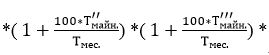 
      z, где:
      ФО – фактический объем услуги по обеспечению, в МВт;
      ДО – договорной объем услуги по обеспечению, в МВт;
      no – безразмерный коэффициент, зависящий от Dо:
      1) no = 0, в случае если Dо не превышает 5,0 процента от договорного объема услуги по обеспечению;
      2) no = 1,3, в случае если Dо находится в диапазоне значений от 5,1 до 20,0 процента от договорного объема услуги по обеспечению;
      3) no = 1,5, в случае если Dо находится в диапазоне значений от 20,1 до 40,0 процента от договорного объема услуги по обеспечению;
      4) no = 1,7, в случае если Dо находится в диапазоне значений от 40,1 до 50,0 процента от договорного объема услуги по обеспечению;
      5) no = 2,0, в случае если Dо превышает 50,0 процента от договорного объема услуги по обеспечению;
      Dо – значение превышения фактического максимального за расчетный период (календарный месяц) значения электрической мощности потребления потребителя рынка мощности над соответствующим договорным объемом услуги по обеспечению, в МВт;
      0,05 – диапазон отклонения для потребителя рынка мощности;
      1 – коэффициент выражающий договорной объем;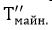  – количество дней расчетного периода (календарного месяца), в рамках каждого из которых энергоснабжающей организацией не в полном объеме исполнены распоряжения Системного оператора по снижению плановой поставки электрической энергии для лиц, осуществляющих деятельность по цифровому майнингу, которым данная энергоснабжающая организация реализует электрическую энергию (применяется для энергоснабжающих организаций, которые не исполнили соответствующие распоряжения Системного оператора, не равно нулю);

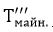  – количество дней расчетного периода (календарного месяца), в рамках каждого из которых энергопередающей организацией не в полном объеме исполнены распоряжения Системного оператора по ограничению (отключению от электрических сетей) лиц, осуществляющих деятельность по цифровому майнингу, которые подключены к сетям данной энергопередающей организации (применяется для энергопередающих организаций, которые не исполнили соответствующие распоряжения Системного оператора, не равно нулю);


      100 – коэффициент для энергоснабжающих и энергопередающих организаций, учитывающий неисполнение распоряжения Системного оператора по ограничению (отключению от электрических сетей) или снижению потребления лиц, осуществляющих деятельность по цифровому майнингу;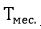  – количество дней в месяце;


      z – безразмерный коэффициент, принимающий следующие значения:
      1) z = 1, при отсутствии фактов подключения (сохранения подключенным) пользователей электрической сети с заявленной мощностью свыше 5 МВт к электрической сети энергопередающей организации без согласования с Системным оператором;
      2) z = 3, при наличии фактов подключения (сохранения подключенным) пользователей электрической сети с заявленной мощностью свыше 5 МВт к электрической сети энергопередающей организации без согласования с Системным оператором.
      Коэффициент z применяется к энергопередающим организациям, для остальных потребителей рынка мощности приравнивается к 1 (единице);
      для потребителей, являющихся субъектами оптового рынка электрической энергии и входящих в группы лиц, включенные в реестр групп лиц:
      ФО = ДО + n1 * D1, где:
      ФО – фактический объем услуги по обеспечению, в МВт;
      ДО – договорной объем услуги по обеспечению, в МВт;
      n1 – безразмерный коэффициент, зависящий от D 1, где:
      1) n1 = 0, в случае если D1не превышает 5,0 процента от договорного объема услуги по обеспечению;
      2) n1 = 1,3, в случае если D1 находится в диапазоне значений от 5,1 до 20,0 процента от договорного объема услуги по обеспечению;
      3) n1 = 1,5, в случае если D1 находится в диапазоне значений от 20,1 до 40,0 процента от договорного объема услуги по обеспечению;
      4) n1 = 1,7, в случае если D1 находится в диапазоне значений от 40,1 до 50,0 процента от договорного объема услуги по обеспечению;
      5) n1 = 2,0, в случае если D1 превышает 50,0 процента от договорного объема услуги по обеспечению;
      D1 - значение превышения фактического максимального за расчетный период (календарный месяц) значения электрической мощности потребления потребителя, являющегося субъектом оптового рынка электрической энергии и входящего в группу лиц, включенную в реестр групп лиц, над суммой соответствующего договорного объема услуги по обеспечению и фактически оказанных ему энергопроизводящими организациями, входящими с ним в одну группу лиц, включенную в реестр групп лиц, объемов услуги по обеспечению электрической мощностью по действующим двусторонним договорам по обеспечению электрической мощностью между ними, в МВт, рассчитываемое по следующей формуле: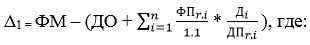 
      ФМ – фактическое максимальное за расчетный период (календарный месяц) значение электрической мощности потребления потребителя, являющегося субъектом оптового рынка электрической энергии и входящего в группу лиц, включенную в реестр групп лиц, в МВт;
      ДО – договорной объем услуги по обеспечению, в МВт;
      ФПг.i – фактически оказанный i-той энергопроизводящей организацией за расчетный период (календарный месяц) объем услуги по обеспечению электрической мощностью по всем действующим двусторонним договорам по обеспечению электрической мощностью данной энергопроизводящей организации, определяемый согласно пункту 91 настоящих Правил, в МВт;
      ДПг.i – договорной объем услуги по обеспечению электрической мощностью i-той энергопроизводящей организации, в МВт;
      Дi – объем услуги по обеспечению электрической мощностью, установленный в двустороннем договоре по обеспечению электрической мощностью, заключенном с i-той энергопроизводящей организацией потребителем, являющимся субъектом оптового рынка электрической энергии и входящим в группу лиц, включенную в реестр групп лиц, в МВт;
      n – количество энергопроизводящих организаций, с которыми потребитель, являющийся субъектом оптового рынка электрической энергии и входящий в группу лиц, включенную в реестр групп лиц, заключил двусторонние договоры по обеспечению электрической мощностью;
      i – порядковый номер, от 1 до n;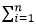  – сумма по i.


      При этом, в случае отрицательного значения коэффициента D1, его значение принимается равным нулю. ";
      пункт 60 изложить в новой редакции:
      "60. Фактические максимальные за расчетный период (календарный месяц) значения электрической мощности потребления потребителей рынка мощности определяются Системным оператором по итогам каждого расчетного периода (календарного месяца) по следующим методам:
      1) по методу частичного усреднения – для всех потребителей рынка мощности, кроме энергопередающих организаций и промышленных комплексов. При этом, при применении данного метода к энергоснабжающим организациям, в учет берется лишь электрическая мощность потребления субъектов розничного рынка электрической энергии, электроснабжение которых осуществляли энергоснабжающие организации;
      2) по методу полного усреднения - для энергопередающих организаций;
      3) по методу смежного усреднения - для промышленных комплексов.
      Фактические максимальные за расчетный период (календарный месяц) значения электрической мощности потребления потребителей рынка мощности предоставляются Системным оператором единому закупщику в течении одного рабочего дня со дня утверждения фактического баланса производства-потребления электрической энергии, в виде соответствующего отчета о фактических максимальных значениях электрической мощности потребления потребителей рынка мощности по форме, согласно приложению 7 к настоящим Правилам, являющегося подтверждающим документом для расчета фактически оказанного потребителю рынка мощности единым закупщиком за расчетный период объема услуги по обеспечению готовности электрической мощности к несению нагрузки.
      Значения электрической мощности, используемые при определении фактического максимального за расчетный период (календарный месяц) значения электрической мощности потребления потребителя рынка мощности, определяются по данным автоматизированной системы коммерческого учета, обеспечивающей передачу данных почасового учета из базы данных автоматизированной системы коммерческого учета электроэнергии по согласованным протоколам в центральную базу данных автоматизированной системы коммерческого учета электроэнергии Системного оператора. При отсутствии данных автоматизированной системы коммерческого учета электрической энергии (далее - АСКУЭ) у Системного оператора, значения электрической мощности для каждого часа расчетного периода (календарного месяца), используемые при определении фактического максимального за расчетный период (календарный месяц) значения электрической мощности потребления потребителя рынка мощности, определяются как произведение фактического за расчетный период (календарный месяц) значения объема потребления электрической энергии данного потребителя рынка мощности, в МВт*ч (согласно факт-балансу производства-потребления электрической энергии), деленного на 1 (один) час, и соответствующего расчетному периоду (календарному месяцу) регионального профиля нагрузки, согласованного Системным оператором.
      Региональный профиль нагрузки определяется региональной электросетевой компанией ежемесячно для прошедшего расчетного периода (календарного месяца), и в течение семи рабочих дней со дня завершения расчетного периода (календарного месяца) предоставляется Системному оператору на согласование регионального профиля нагрузки по форме, согласно приложению 7-1 к настоящим Правилам. Региональная электросетевая компания публикует согласованный с Системным оператором региональный профиль нагрузки на своем официальном интернет-ресурсе в течение 10 (десяти) рабочих дней со дня завершения соответствующего расчетного периода (календарного месяца) по форме, согласно приложению 7-1 к настоящим Правилам.";
      пункт 73 изложить в действующей редакции:
      "73. ЭПО вправе изменить ранее поданную заявку на продажу путем подачи новой заявки на продажу. При этом, объем услуги по поддержанию готовности электрической мощности, указываемый в новой заявке на продажу, указывается равным объему услуги по поддержанию готовности электрической мощности, указанному в предыдущей заявке на продажу, а цена на услугу по поддержанию готовности электрической мощности, указываемая в новой заявке на продажу, указывается ниже цены, указанной в предыдущей заявке на продажу.";
      пункт 84 изложить в действующей редакции:
      "84. Потребители, входящие с энергопроизводящими организациями в одну группу лиц, вправе обеспечиваться мощностью за счет принадлежащих юридическим лицам в данной группе лиц на праве собственности, аренды или ином вещном праве генерирующих источников.
      Право, предусмотренное частью первой настоящего пункта не распространяются на энергоснабжающие и энергопередающие организации, входящие с энергопроизводящими организациями в одну группу лиц.";
      пункты 89 и 90 изложить в новой редакции:
      "89. Энергопроизводящая организация, не заключившая с единым закупщиком договор о покупке услуги по поддержанию готовности электрической мощности, заключаемый в соответствии с подпунктом 7) пункта 11 настоящих Правил, но при этом заключившая с потребителем (потребителями), входящим (входящими) с ней в одну группу лиц, включенную в реестр групп лиц, двусторонний договор (двусторонние договоры) по обеспечению электрической мощностью, осуществляет:
      1) поддержание в постоянной готовности электрической мощности генерирующих установок;
      2) исполнение тестовых команд Системного оператора;
      3) ежедневную подачу Системному оператору заявок на участие в регулировании на повышение и на понижение на балансирующем рынке электрической энергии;
      4) поддержание в постоянной готовности систем первичного и вторичного регулирования частоты и мощности в соответствии с требованиями, установленными законодательством Республики Казахстан в области электроэнергетики (при этом, привлечение энергопроизводящей организации к вторичному регулированию частоты и мощности производится по согласованию с энергопроизводящей организацией);
      5) ежедневное предоставление Системному оператору информации о значениях рабочих электрических мощностей генерации, технологических и технических минимумов электрических станций, входящих в состав энергопроизводящей организации, на предстоящие сутки планирования;
      6) предоставление Системному оператору телеметрической информации о значениях текущей электрической мощности генерации, текущей электрической мощности отпуска в сеть и текущей электрической мощности собственного потребления;
      7) почасовое планирование режима генерации в соответствии с заявками потребителей в пределах технической возможности, определяемой по информации о значениях рабочих электрических мощностей генерации, технологических и технических минимумов электрических станций, входящих в состав энергопроизводящей организации, предоставленной Системному оператору на соответствующие сутки планирования.
      90. В случае, если по результатам проведения внеочередных аттестаций электрических станций энергопроизводящей организации, входящей в группу лиц, включенную в реестр групп лиц, ее аттестованная электрическая мощность окажется меньше соответствующей суммарной электрической мощности отпуска в сеть, увеличенной на значение договорного объема услуги по обеспечению электрической мощностью, то договорной объем услуги по поддержанию и договорной объем услуги по обеспечению электрической мощностью суммарно подлежат снижению на объем сокращения в следующем порядке:
      1) в первую очередь на объем сокращения снижается объем услуги по поддержанию готовности электрической мощности, указанный в договоре о покупке услуги по поддержанию готовности электрической мощности, заключаемом в соответствии с подпунктом 7) пункта 11 настоящих Правил;
      2) в случае, если объем сокращения превышает объем услуги, указанный в подпункте 1) настоящего пункта, либо если договор о покупке услуги по поддержанию готовности электрической мощности отсутствует, на соответствующее значение снижается договорной объем услуги по обеспечению электрической мощностью, при этом данное снижение распределяется между объемами услуги по обеспечению электрической мощностью двусторонних договоров по обеспечению электрической мощностью пропорционально доле каждого из них в договорном объеме услуги по обеспечению электрической мощностью.
      Внесение соответствующих изменений в соответствующие договоры о покупке услуги по поддержанию готовности электрической мощности энергопроизводящей организации осуществляется единым закупщиком в течение десяти рабочих дней со дня получения от Системного оператора соответствующей письменной информации об аттестованной электрической мощности энергопроизводящей организации.
      Внесение соответствующих изменений в двусторонние договоры по обеспечению электрической мощностью осуществляется энергопроизводящей организацией и соответствующими потребителями, входящими с ней в одну группу лиц, включенную в реестр групп лиц, в течение десяти рабочих дней со дня получения от Системного оператора соответствующей письменной информации об аттестованной электрической мощности.
      Копии договоров по обеспечению электрической мощностью с внесенными изменениями предоставляются соответствующими энергопроизводящей организацией и потребителями единому закупщику в течение двенадцати рабочих дней со дня получения от Системного оператора соответствующей письменной информации об аттестованной электрической мощности.
      Датой введения в действие изменений в договоры, указанные в настоящем пункте, устанавливается первое число месяца, в котором проведена последняя из соответствующих внеочередных аттестаций электрических станций энергопроизводящей организации.
      Данные изменения действуют до тридцать первого декабря года, в котором они были введены в действие.";
      в приложении 2:
      пункт 4 изложить в новой редакции:
      "4. Определение коэффициента k4.
      Коэффициент k4 определяется по следующим формулам:
      для энергопроизводящих организаций, которые не заключили с единым закупщиком договор о покупке услуги по поддержанию готовности электрической мощности согласно подпункту 6) пункта 11 настоящих Правил, кроме энергопроизводящих организаций (в состав которых входят только теплоэлектроцентрали, осуществляющие централизованное теплоснабжение городов в период прохождения осенне-зимнего периода), входящих в группу лиц, включенную в реестр групп лиц: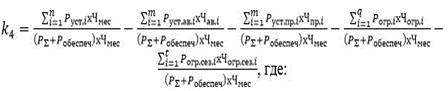 
      n – общее количество генерирующих установок электрических станций энергопроизводящей организации;
      m – количество генерирующих установок электрических станций энергопроизводящей организации, находящихся в аварийном или внеплановом ремонте, или в состоянии вне резерва;
      k – количество генерирующих установок электрических станций энергопроизводящей организации, длительность планового ремонта которых превысила длительность номинального планового ремонтного периода;
      q – фактическое количество действовавших в течение расчетного периода (календарного месяца) ремонтных заявок от ‘нергопроизводящей организации, поданных Системному оператору в связи с аварийными остановами корпусов котлов находящихся в работе генерирующих установок тепловых электрических станций энергопроизводящей организации либо котлов данных электрических станций;
      t – фактическое количество действовавших в течение расчетного периода (календарного месяца) ремонтных заявок от энергопроизводящей организации, поданных Системному оператору в связи с сезонными ограничениями установленной электрической мощности находящихся в работе генерирующих установок тепловых электрических станций энергопроизводящей организации;
      i – порядковый номер, изменяющийся, соответственно, от 1 до: k, m, n, q и t;
      Руст.ав.i – установленная электрическая мощность i-той генерирующей установки, находящейся в аварийном или внеплановом ремонте, или в состоянии вне резерва, в МВт;
      Чав.i – фактическая за расчетный период длительность простоя i-той генерирующей установки в аварийном или внеплановом ремонте, или в состоянии вне резерва, в минутах;
      Руст.пр.i – установленная электрическая мощность i-той генерирующей установки, длительность планового ремонта которой превысила длительность номинального планового периода, в МВт;
      Чпр.i – фактическая за расчетный период длительность превышения длительности планового ремонта i-той генерирующей установки относительно номинального планового ремонтного периода, в минутах;
      Рорг.i – значение совокупных текущих ограничений электрической мощности генерации тепловых электрических станций энергопроизводящей организации, указанное в i-той действовавшей в течение расчетного периода (календарного месяца) ремонтной заявке от энергопроизводящей организации, поданной Системному оператору в связи с аварийными остановами корпусов котлов находящихся в работе генерирующих установок тепловых электрических станций энергопроизводящей организации либо котлов данных электрических станций, в МВт;
      Чорг.i – фактическая за расчетный период (календарный месяц) длительность действия i-й ремонтной заявки от энергопроизводящей организации, поданной Системному оператору в связи с аварийными остановами корпусов котлов находящихся в работе генерирующих установок тепловых электрических станций энергопроизводящей организации либо котлов данных электрических станций, в минутах;
      Рорг.сез.i – значение совокупных текущих ограничений электрической мощности генерации тепловых электрических станций энергопроизводящей организации, указанное в i-той действовавшей в течение расчетного периода (календарного месяца) ремонтной заявке от энергопроизводящей организации, поданной Системному оператору в связи с сезонными ограничениями установленной электрической мощности находящихся в работе генерирующих установок тепловых электрических станций энергопроизводящей организации, в МВт;
      Чорг.сез.i – фактическая за расчетный период (календарный месяц) длительность действия i-й ремонтной заявки от энергопроизводящей организации, поданной Системному оператору в связи с сезонными ограничениями установленной электрической мощности находящихся в работе генерирующих установок тепловых электрических станций энергопроизводящей организации, в минутах;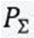  – суммарная электрическая мощность соответствующего календарного года, в МВт;


      Чмес – длительность расчетного периода (календарного месяца), в минутах;
      Руст.i – установленная электрическая мощность i-той генерирующей установки, в МВт;
      Робеспеч – договорной объем услуги по обеспечению электрической мощностью, в МВт;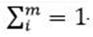  – сумма по i;

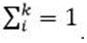  – сумма по i;

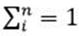  – сумма по i;

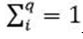  – сумма по i;

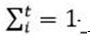  – сумма по i;


      для энергопроизводящих организаций, которые заключили с единым закупщиком договор о покупке услуги по поддержанию готовности электрической мощности согласно подпункту 6) пункта 11 настоящих Правил, а также для энергопроизводящих организаций (в состав которых входят только теплоэлектроцентрали, осуществляющие централизованное теплоснабжение городов в период прохождения осенне-зимнего периода), входящих в группу лиц, включенную в реестр групп лиц: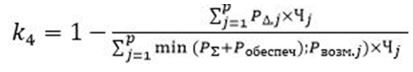  , где:


      p – общее количество часов расчетного периода (календарного месяца);
      j – порядковый номер часа расчетного периода (календарного месяца), изменяющийся от 1 до p;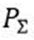  – суммарная электрическая мощность соответствующего календарного года, в МВт;


      Робеспеч – договорной объем услуги по обеспечению электрической мощностью, в МВт; 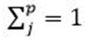  – сумма по j;


      Рвозм.j – значение возможной электрической мощности генерации энергопроизводящей организации, соответствующее j-му часу расчетного периода (календарного месяца), в МВт;
      min ((Р∑ + Робеспеч); Рвозм.j) – минимальное из значений (Р∑ + Робеспеч) и Рвозм.j;
      Чj – длительность j-го часа расчетного периода (календарного месяца), в часах;
      P∆.j – снижение возможной генерации, в МВт, за j-й час расчетного периода (календарного месяца), определяемое по следующей формуле:
      P∆.j =min((Р + Робеспеч); Рвозм.j) – Рраб.j, где:
      P∆.j – снижение возможной генерации, в МВт, за j-й час расчетного периода (календарного месяца);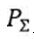  – суммарная электрическая мощность соответствующего календарного года, в МВт;


      Робеспеч – договорной объем услуги по обеспечению электрической мощностью, в МВт;
      Pвозм.j – значение возможной электрической мощности генерации энергопроизводящей организации, соответствующее j-му часу расчетного периода (календарного месяца), в МВт;
      Pраб.j – значение рабочей электрической мощности генерации электрических станций энергопроизводящей организации, согласно ведомости рабочих электрических мощностей генерации, технологических и технических минимумов, соответствующее j-му часу расчетного периода (календарного месяца), в МВт;
      min ((Р∑ + Робеспеч); Рвозм.j) – минимальное из значений (Р∑ + Робеспеч) и Рвозм.j.
      Отрицательные (меньше нуля) значения P∆.j принимаются равными нулю.
      Если значение коэффициента k4, определенное для энергопроизводящих организаций, которые не заключили с единым закупщиком договор о покупке услуги по поддержанию готовности электрической мощности согласно подпункту 6) пункта 11 настоящих Правил, будет больше единицы, его значение принимается равным единице.";
      приложение 7 к указанным Правилам изложить в новой редакции согласно приложению 1 к настоящему Перечню.
      2. В приказе Министра энергетики Республики Казахстан от 3 декабря 2015 года № 682 "Об утверждении Правил функционирования Совета рынка" (зарегистрирован в Реестре государственной регистрации нормативных правовых актов за № 12524):
      Заголовок изложить в новой редакции:
      "Об утверждении Правил функционирования Совета рынка";
      преамбулу изложить в новой редакции:
      "В соответствии с подпунктом 70-10) статьи 5 Закона Республики Казахстан "Об электроэнергетике" ПРИКАЗЫВАЮ:";
      в Правилах функционирования Совета рынка, утвержденных указанным приказом:
      заголовок главы 1 изложить в новой редакции:
      "Глава 1. Общие положения";
      пункт 1 изложить в новой редакции:
      "1. Настоящие Правила функционирования Совета рынка (далее – Правила) разработаны в соответствии с подпунктом 70-10) статьи 5 Закона Республики Казахстан "Об электроэнергетике" (далее – Закон) и определяют порядок функционирования Совета рынка.";
      пункт 2 изложить в новой редакции:
      "2. В настоящих Правилах применяются следующие понятия и определения:
      1) Совет рынка – некоммерческая организация, осуществляющая деятельность по мониторингу функционирования рынка электрической энергии и мощности, а также другие функции, предусмотренные Законом.
      2) уполномоченный орган – государственный орган, осуществляющий руководство в области электроэнергетики.";
      заголовок главы 2 изложить в новой редакции:
      "Глава 2. Порядок функционирования Совета рынка";
      пункт 3 изложить в новой редакции:
      "3. Совет рынка:
      1) осуществляет мониторинг функционирования рынка электрической энергии и мощности;
      2) рассматривает инвестиционные программы, в том числе инвестиционные программы по модернизации, реконструкции и (или) расширению со строительством генерирующих установок с использованием газа в качестве альтернативного типа топлива;
      3) вносит предложения уполномоченному органу по совершенствованию законодательства Республики Казахстан об электроэнергетике;
      4) осуществляет иные функции, определенные уполномоченным органом.
      пункт 6 изложить в новой редакции:
      "6. Отчет предоставляется в уполномоченный орган по итогам кварталов отчетного года (далее – Квартальный отчет) в течение месяца после окончания каждого из кварталов, при этом вместо Квартального отчета за последний квартал отчетного года в течение двух месяцев после окончания отчетного года предоставляется отчет по итогам текущего года (далее – Годовой отчет).";
      пункт 7 изложить в новой редакции:
      "7. Отчеты предоставляется в уполномоченный орган на государственном и русском языках на официальном бланке Совета рынка.";
      пункт 10 изложить в новой редакции:
      "10. Совет рынка осуществляет публикацию каждого Отчета на собственном общедоступном официальном интернет-ресурсе не позднее пяти дней с момента предоставления соответствующего Отчета в уполномоченный орган.";
      пункт 14 изложить в новой редакции:
      "14. Комиссия состоит из не менее пяти человек.".
      3. В приказе Министра энергетики Республики Казахстан от 3 декабря 2015 года № 685 "Об утверждении Правил расчета и размещения на интернет-ресурсе единым закупщиком цены на услугу по обеспечению готовности электрической мощности к несению нагрузки" (зарегистрирован в Реестре государственной регистрации нормативных правовых актов за № 12474):
      преамбулу изложить в новой редакции:
      "В соответствии с подпунктом 70-20) статьи 5 Закона Республики Казахстан "Об электроэнергетике" ПРИКАЗЫВАЮ:";
      в Правилах расчета и размещения на интернет-ресурсе единым закупщиком цены на услугу по обеспечению готовности электрической мощности к несению нагрузки, утвержденных указанным приказом:
      пункт 1 изложить в новой редакции:
      "1. Настоящие Правила расчета и размещения на интернет-ресурсе единым закупщиком цены на услугу по обеспечению готовности электрической мощности к несению нагрузки (далее – Правила) разработаны в соответствии с подпунктом 70-20) статьи 5 Закона Республики Казахстан "Об электроэнергетике" (далее – Закон) и определяют порядок расчета и размещения на интернет-ресурсе единым закупщиком цены на услугу по обеспечению готовности электрической мощности к несению нагрузки.";
      пункт 3 изложить в новой редакции:
      "3. Расчет цены на услугу по обеспечению готовности электрической мощности к несению нагрузки (далее – цена на услугу по обеспечению) на предстоящий календарный год осуществляется единым закупщиком на основании:
      1) средневзвешенной цены на услугу по поддержанию готовности электрической мощности, сложившейся по результатам централизованных торгов электрической мощностью;
      2) средневзвешенной цены на услугу по поддержанию готовности электрической мощности всех договоров о покупке услуги по поддержанию готовности электрической мощности, заключенных единым закупщиком с победителями тендеров на строительство генерирующих установок, вновь вводимых в эксплуатацию, а также с победителями аукционных торгов, с действующими энергопроизводящими организациями, которые заключили инвестиционное соглашение на модернизацию, расширение, реконструкцию и (или) обновление с уполномоченным органом, а также с действующими энергопроизводящими организациями, которые заключили инвестиционное соглашение на модернизацию, реконструкцию и (или) расширение со строительством генерирующих установок с использованием газа в качестве альтернативного типа топлива, а также с действующими энергопроизводящими организациями, в состав которых входят теплоэлектроцентрали;
      3) прогнозных заявок на потребление энергоснабжающих, энергопередающих организаций и потребителей, являющихся субъектами оптового рынка;
      4) прогнозного спроса на электрическую мощность на предстоящий и последующий календарные годы;
      5) положительного финансового результата, подтвержденного аудиторским отчетом, по деятельности единого закупщика на рынке электрической мощности за год, предшествующий году, в котором осуществляется расчет цены.".
      4. В приказе Министра энергетики Республики Казахстан от 3 декабря 2015 года № 686 "Об утверждении Правил проведения аттестации электрической мощности генерирующих установок" (зарегистрирован в Реестре государственной регистрации нормативных правовых актов за № 12489):
      преамбулу изложить в новой редакции:
      "В соответствии с подпунктом 70-17) статьи 5 Закона Республики Казахстан "Об электроэнергетике" ПРИКАЗЫВАЮ:";
      в Правилах проведения аттестации электрической мощности генерирующих установок, утвержденных указанным приказом:
      пункты 1 и 2 изложить в новой редакции:
      "1. Настоящие Правила проведения аттестации электрической мощности генерирующих установок (далее – Правила) разработаны в соответствии с подпунктом 70-17) статьи 5 Закона Республики Казахстан "Об электроэнергетике" (далее – Закон) и определяют порядок проведения аттестации электрической мощности генерирующих установок.
      2. В настоящих Правилах применяются следующие понятия и определения:
      1) аттестованная электрическая мощность – сумма аттестованных электрических мощностей электрических станций по результатам соответствующих аттестаций, в мегаваттах (далее – МВт);
      2) контрольный период – отрезок времени календарного дня с 17:00 до 23:00 часов местного времени (с понедельника по пятницу, кроме праздничных дней);
      3) генерирующая установка – устройство, вырабатывающее электрическую энергию;
      4) аттестация электрической мощности генерирующих установок – мероприятия, проводимые Системным оператором, которые направлены на определение значений аттестованной электрической мощности и аттестованных скоростей увеличения и уменьшения электрической мощности;
      5) плановый ремонт – плановый ремонт, включенный в согласованный с Системным оператором график ремонтов;
      6) системный оператор – национальная компания, осуществляющая централизованное оперативно-диспетчерское управление, обеспечение параллельной работы с энергосистемами других государств, поддержание баланса в энергосистеме, оказание системных услуг и приобретение вспомогательных услуг у субъектов оптового рынка электрической энергии, а также передачу электрической энергии по национальной электрической сети, ее техническое обслуживание и поддержание в эксплуатационной готовности;
      7) оператор рынка централизованной торговли – организация, осуществляющая централизованные торги электрической энергией, включая спот-торги электрической энергией, и услугой по поддержанию готовности электрической мощности;
      8) время фиксации – отрезок времени, указанный в заявке энергопроизводящей организации на проведение аттестации электрической мощности генерирующих установок и согласованный Системным оператором, в течение которого фиксируется электрическая мощность отпуска в сеть генерирующих установок электрической станции энергопроизводящей организации;
      9) тестовая команда – распоряжение, данное Системным оператором энергопроизводящей организации, на изменение электрической мощности электрических станций, входящих в состав энергопроизводящей организации;
      10) технический минимум – сумма минимальных допустимых электрических мощностей, находящихся в работе генерирующих установок: для конденсационных, теплофикационных, газотурбинных и парогазовых электростанций - по условиям обеспечения стабильности их работы согласно соответствующим паспортным данным, для гидроэлектростанций – по условиям обеспечения заданных уполномоченным органом в области использования и охраны водного фонда, водоснабжения, водоотведения расходов воды, в МВт;
      11) технологический минимум – сумма минимальных электрических мощностей генерирующих установок (при заданном уровне их тепловой нагрузки), в МВт;
      12) энергопроизводящая организация – организация, осуществляющая производство электрической и (или) тепловой энергии для собственных нужд и (или) реализации покупателям электрической энергии на оптовом рынке, потребителям тепловой энергии, кроме индивидуальных потребителей электрической и (или) тепловой энергии и нетто-потребителей электрической энергии, являющихся таковыми в соответствии с законодательством Республики Казахстан в области поддержки использования возобновляемых источников энергии;
      13) аттестованная электрическая мощность электрической станции – среднее за время фиксации значение электрической мощности отпуска в сеть генерирующих установок электрической станции энергопроизводящей организации, в МВт;
      14) аттестованная скорость уменьшения электрической мощности – среднее значение скорости уменьшения электрической мощности электрической станцией энергопроизводящей организации за время прохождения электрической станцией третьего этапа аттестации электрической мощности генерирующих установок, в МВт/минут;
      15) аттестованная скорость увеличения электрической мощности – среднее значение скорости увеличения электрической мощности генерирующих установок электрической станции энергопроизводящей организации за время прохождения электрической станцией первого этапа аттестации электрической мощности генерирующих установок, в МВт/минут;
      16) основное генерирующее оборудование – котельная установка, турбинная установка и электрический генератор.
      Иные понятия и определения, использованные в настоящих Правилах, применяются в соответствии с законодательством Республики Казахстан в области электроэнергетики.";
      пункт 4 изложить в новой редакции:
      "4. Энергопроизводящая организация ежегодно до тридцать первого января по каждой входящей в ее состав электрической станции, с использованием которой она планирует оказывать услугу по поддержанию готовности электрической мощности, подает Системному оператору на своем официальном бланке отдельную заявку на проведение аттестации электрической мощности генерирующих установок (далее – Заявка), оформленную по форме согласно приложению 1 к настоящим Правилам.
      При этом, основное генерирующее оборудование, вводимое в рамках инвестиционного соглашения на модернизацию, расширение, реконструкцию и (или) обновление подлежит аттестации электрической мощности, со дня ввода в эксплуатацию данного оборудования.";
      пункт 7 изложить в новой редакции:
      "7. В случае невозможности проведения одновременной аттестации электрической мощности всех генерирующих установок электрической станции энергопроизводящей организации из-за условий обеспечения надежности электроснабжения, либо в случае наличия в составе данной электрической станции генерирующих установок, вводимых в эксплуатацию в рамках инвестиционного соглашения на модернизацию, расширение, реконструкцию и (или) обновление, а также вводимых в эксплуатацию в рамках строительства вновь вводимых в эксплуатацию генерирующих установок с маневренным режимом генерации, а также вводимых в эксплуатацию в рамках инвестиционного соглашения на модернизацию, реконструкцию и (или) расширение со строительством генерирующих установок с использованием газа в качестве альтернативного типа топлива, а также по причинам, не зависящим от электрической станции, возможно проведение Системным оператором аттестации отдельно по каждой генерирующей установке электрической станции с последующим выведением суммарных результатов аттестации: аттестованной электрической мощности электрической станции, в том числе аттестованной электрической мощности генерирующих установок, вводимых в эксплуатацию в рамках инвестиционного соглашения на модернизацию, расширение, реконструкцию и (или) обновление, а также вводимых в эксплуатацию в рамках строительства вновь вводимых в эксплуатацию генерирующих установок с маневренным режимом генерации, а также вводимых в эксплуатацию в рамках инвестиционного соглашения на модернизацию, реконструкцию и (или) расширение со строительством генерирующих установок с использованием газа в качестве альтернативного типа топлива, аттестованных скоростей увеличения и уменьшения электрической мощности.";
      пункт 11 изложить в новой редакции:
      "11. По результатам аттестации электрической мощности генерирующих установок Системный оператор не позднее пяти календарных дней после проведения аттестации оформляет и направляет энергопроизводящей организации акт аттестации электрической мощности генерирующих установок (далее – акт аттестации), в котором указывается величина аттестованной электрической мощности генерирующих установок энергопроизводящей организации, готовой к выработке электрической энергии.
      При этом, аттестованной электрической мощностью генерирующих установок энергопроизводящей организации, готовой к выработке электрической энергии, является аттестованная электрическая мощность электрической станции энергопроизводящей организации.
      Акт аттестации оформляется отдельно по каждой заявленной на аттестацию электрической станции энергопроизводящей организации по форме согласно приложению 3 к настоящим Правилам.
      По результатам всех аттестаций, осуществленных по заявкам энергопроизводящей организации, подданным Системному оператору в соответствии с пунктами 4 и 10 настоящих Правил, Системный оператор рассчитывает ее аттестованную электрическую мощность, и в срок не позднее пяти рабочих дней после дня проведения последней из указанных аттестаций направляет в уполномоченный орган, единому закупщику, оператору рынка централизованной торговли и энергопроизводящей организации информацию в письменном виде о данной аттестованной электрической мощности с указанием аттестованной электрической мощности входящих в состав электрических станций энергопроизводящей организации генерирующих установок, вводимых в эксплуатацию в рамках инвестиционного соглашения на модернизацию, расширение, реконструкцию и (или) обновление, а также вводимых в эксплуатацию в рамках строительства вновь вводимых в эксплуатацию генерирующих установок с маневренным режимом генерации, а также вводимых в эксплуатацию в рамках инвестиционного соглашения на модернизацию, реконструкцию и (или) расширение со строительством генерирующих установок с использованием газа в качестве альтернативного типа топлива.";
      приложение 3 к указанным Правилам изложить в новой редакции согласно приложению 2 к настоящему Перечню.
      Отчет о фактических максимальныхза____________________________________________(указать расчетный период (календарный месяц)) 20____ г.значениях электрической мощности потребленияпотребителей рынка мощности*.
      Примечание:* - числовые значения таблицы отражается с точностью до десятых для потребителей рынка мощности, находящихся в одном регионе. При этом для потребителей рынка мощности, находящихся в нескольких регионах, данное значение отражается с точностью до тысячных;** - потребители рынка мощности – энергоснабжающие, энергопередающие организации и потребители, являющиеся субъектами оптового рынка электрической энергии, в том числе, промышленные комплексы. АКТ результатов аттестации
____________________________________________
(указать наименование электрической станции)
__________________________________________________________________________,
(указать наименование энергопроизводящей организации) город ______________,
"____" ____________ 20___года
      Аттестация проведена в соответствии с заявкой № ___________.
      Примечание:* числовые значения параметров таблицы отражаются с точностью до целых._______________________________________________________________________(должность и фамилия, имя, отчество (при его наличии) уполномоченного лицаСистемного оператора)_____________ (место подписи)_______________________________________________________________________(должность и фамилия, имя, отчество (при его наличии) уполномоченного лицаэнергопроизводящей организации)_____________ (место подписи)
					© 2012. РГП на ПХВ «Институт законодательства и правовой информации Республики Казахстан» Министерства юстиции Республики Казахстан
				
      Исполняющий обязанности Министра

М. Журебеков
Утвержден приказом
Исполняющий обязанности Министра
от 30 ноября 2022 года № 388Приложение 1
к Перечню некоторых приказов
Министра энергетики
Республики Казахстан,
в которые вносятся измененияУтверждены приказом
Министра энергетики
Республики Казахстан
от 27 февраля 2015 года № 152Приложение 7
к Правилам организации
и функционирования рынка
электрической мощностиФорма
МВт
№
Наименование потребителя рынка мощности**
Фактическое максимальное за расчетный период (календарный месяц) значение электрической мощности потребления
1
2
3
1
2
3Приложение 2
к Перечню некоторых приказов
Министра энергетики
Республики Казахстан,
в которые вносятся измененияУтверждены приказом
Министра энергетики
Республики Казахстан
от 3 декабря 2015 года № 686Приложение 3
к Правилам проведения
аттестации электрической мощности
генерирующих установокФорма
№ п/п
Параметры электрической станции
Размерность
Значение*
1
2
3
4
1.
Аттестованная электрическая мощность электрической станции, в том числе:
МВт
1.
аттестованная электрическая мощность генерирующих установок, вводимых в эксплуатацию в рамках инвестиционного соглашения на модернизацию, расширение, реконструкцию и (или) обновление
МВт
1.
аттестованная электрическая мощность генерирующих установок, вводимых в эксплуатацию в рамках строительства вновь вводимых в эксплуатацию генерирующих установок с маневренным режимом генерации
МВт
1.
аттестованная электрическая мощность генерирующих установок, вводимых в эксплуатацию в рамках инвестиционного соглашения на модернизацию, реконструкцию и (или) расширение со строительством генерирующих установок с использованием газа в качестве альтернативного типа топлива
МВт
2.
Аттестованная скорость увеличения электрической мощности
МВт/
минут
3.
Аттестованная скорость уменьшения электрической мощности
МВт/
минут
4.
Максимальная электрическая мощность собственного потребления (собственные и хозяйственные нужды)
МВт
5.
Минимальное значение электрической мощности генерации во время аттестации электрической мощности генерирующих установок
МВт